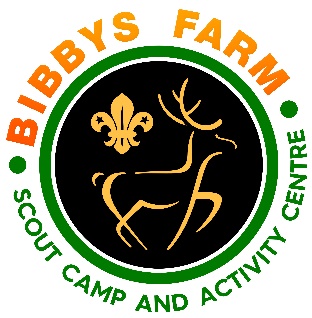 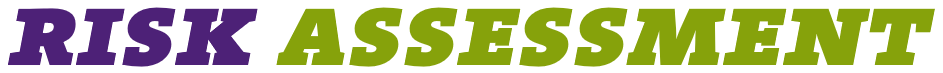 Nerf GunsHazardAt RiskControl MeasuresSeverityLikelihoodRatingFurther ActionTransfer of infectious diseases such as COVID-19. Norovirus etcEveryonePPE such as masks and visors available upon request. Cleaning kits containing sanitising spray, paper wipes and hand gel available upon request.Usage of above voluntary unless high rates when our procedures will require their use.3Low – 2High - 369Adequately ControlledSlips, trips and falls All Group control. Group instructed to be careful when moving around site. No running in the range.Range must be clear and the area clear of other equipment.224Adequately Controlled Horseplay All Activity to be supervised by an instructor, leader or Responsible adults. Session to be stopped if behaviour prevents the instructor effectively supervising the group.  3 13Adequately Controlled Nerfs rebounding All Goggles are provided and should be worn by all participants. Nerfs are soft foam and safe to useGroup size limited to 15   224Adequately controlled Impact from NerfsAll Range is enclosed and waiting area is behind the shooting line Nerfs are soft foam and safe to useNerfs to be fired at targets only, not at each other.224Adequately Controlled Unauthorised use All Nerf guns in target sports locker when not in use. Nerf guns not to be left unattended 414Adequately Controlled Faulty equipmentAllEquipment checked by staff when handed out and instruction on use given414Adequately Controlled